МИНИСТЕРСТВО КУЛЬТУРЫ, НАЦИОНАЛЬНОЙ ПОЛИТИКИИ АРХИВНОГО ДЕЛА РЕСПУБЛИКИ МОРДОВИЯПРИКАЗот 9 февраля 2024 г. N 63О СОЗДАНИИ ЭКСПЕРТНО-КОНСУЛЬТАТИВНОГО СОВЕТАПО ВОПРОСАМ СОХРАНЕНИЯ И ПОПУЛЯРИЗАЦИИ ЭТНОКУЛЬТУРНОГОНАСЛЕДИЯ МОРДОВСКОГО НАРОДА ПРИ МИНИСТЕРСТВЕ КУЛЬТУРЫ,НАЦИОНАЛЬНОЙ ПОЛИТИКИ И АРХИВНОГО ДЕЛАРЕСПУБЛИКИ МОРДОВИЯВ соответствии с пунктами 11 и 12 Положения о Министерстве культуры, национальной политики и архивного дела Республики Мордовия, утвержденного постановлением Правительства Республики Мордовия от 11 октября 2017 г. N 551, в целях поддержки и сопровождения инициатив по реализации социально значимых проектов в области культуры и искусства, сохранения национальной самобытности, развития национального (родного) языка и национальной культуры, укрепления и развития межнационального, межэтнического и межконфессионального сотрудничества, содействия гармоничному развитию личности приказываю:1. Создать Экспертно-консультативный совет по вопросам сохранения и популяризации этнокультурного наследия мордовского народа при Министерстве культуры, национальной политики и архивного дела Республики Мордовия.2. Утвердить:Положение об Экспертно-консультативном совете по вопросам сохранения и популяризации этнокультурного наследия мордовского народа при Министерстве культуры, национальной политики и архивного дела Республики Мордовия согласно приложению 1;Состав Экспертно-консультативного совета по вопросам сохранения и популяризации этнокультурного наследия мордовского народа при Министерстве культуры, национальной политики и архивного дела Республики Мордовия согласно приложению 2.3. Контроль за исполнением настоящего приказа возложить на первого заместителя Министра культуры, национальной политики и архивного дела Республики Мордовия А.И.Карьгина.Министркультуры, национальнойполитики и архивного делаРеспублики МордовияС.Н.БАУЛИНАПриложение 1к приказу Министракультуры, национальнойполитики и архивного делаРеспублики Мордовияот 9 февраля 2024 г. N 63ПОЛОЖЕНИЕОБ ЭКСПЕРТНО-КОНСУЛЬТАТИВНОМ СОВЕТЕ ПО ВОПРОСАМ СОХРАНЕНИЯИ ПОПУЛЯРИЗАЦИИ ЭТНОКУЛЬТУРНОГО НАСЛЕДИЯ МОРДОВСКОГО НАРОДАПРИ МИНИСТЕРСТВЕ КУЛЬТУРЫ, НАЦИОНАЛЬНОЙ ПОЛИТИКИ И АРХИВНОГОДЕЛА РЕСПУБЛИКИ МОРДОВИЯГлава 1. ОБЩИЕ ПОЛОЖЕНИЯ1. Экспертно-консультативный совет по вопросам сохранения и популяризации этнокультурного наследия мордовского народа при Министерстве культуры, национальной политике и архивного дела Республики Мордовия (далее - Совет) является совещательным и консультативным органом, созданным для рассмотрения вопросов сохранения этнокультурного наследия мордовского народа.2. Совет в своей деятельности руководствуется Конституцией Российской Федерации, федеральными законами, указами Президента Российской Федерации, Стратегией государственной национальной политики Российской Федерации, утвержденной Указом Президента Российской Федерации от 19 декабря 2012 г. N 1666, Стратегией государственной культурной политики на период до 2030 года, утвержденной распоряжением Правительства Российской Федерации от 29 февраля 2016 г. N 326-р, Указом Президента Российской Федерации от 9 ноября 2022 г. N 809 "Об утверждении Основ государственной политики по сохранению и укреплению традиционных российских духовно-нравственных ценностей" и нормативными правовыми актами Республики Мордовия, а также настоящим Положением.Глава 2. ЦЕЛИ3. Основными целями Совета являются:1) содействие учреждениям культуры и общественным объединениям в вопросах сохранения и популяризации этнокультурного наследия мордовского народа;2) поддержка инициатив по реализации социально значимых проектов в области культуры и искусства, сохранения национальной самобытности, развития национального (родного) языка и национальной культуры, укрепления и развития межнационального, межэтнического и межконфессионального сотрудничества, содействия гармоничному развитию личности.Глава 3. ОСНОВНЫЕ ЗАДАЧИ4. Основными задачами Совета являются:1) обсуждение социально значимых проектов по сохранению и популяризации этнокультурного наследия мордовского народа;2) учет и согласование интересов органов государственной власти и институтов гражданского общества в продвижении и сохранении культурного наследия мордовского народа;3) анализ явлений и процессов, происходящих в сфере культуры, выработка рекомендаций по принятию мер по предупреждению и разрешению спорных ситуаций и противоречий, конструктивного диалога в деятельности учреждений культуры по сохранению этнокультурного наследия мордовского народа.Глава 4. НАПРАВЛЕНИЯ ДЕЯТЕЛЬНОСТИ5. Направлениями деятельности Совета являются:1) внесение в Министерство культуры, национальной политики и архивного дела Республики Мордовия предложений по вопросам сохранения и популяризации этнокультурного наследия мордовского народа;2) подбор и привлечение экспертов для выработки решений в этнокультурной сфере на основе научных исследований, учета мнения общественных и национальных движений, религиозных организаций;3) проведение общественной экспертизы, оценки социальной эффективности инициатив, программ и проектов, направленных на развитие этнокультурного наследия мордовского народа;4) участие в определении приоритетных направлений развития учреждений культуры, общественных объединений в сфере культуры и искусства, сохранения национальной самобытности, развития национального (родного) языка и национальной культуры, укрепления и развития межнационального, межэтнического и межконфессионального сотрудничества, содействия гармоничному развитию личности;5) участие в разработке комплексных республиканских этнокультурных и межнациональных проектов, программ и грантов;6) участие в подготовке и проведении общереспубликанских мероприятий в сфере культуры и искусства, сохранения национальной самобытности, развития национального (родного) языка и национальной культуры, укрепления и развития межнационального, межэтнического и межконфессионального сотрудничества, содействия духовному развитию личности;7) информирование общественности через средства массовой информации о результатах своей деятельности.Глава 5. ПОРЯДОК ФОРМИРОВАНИЯ СОСТАВА СОВЕТА6. Совет формируется в составе председателя, заместителя председателя, секретаря и членов Совета и утверждается приказом Министра культуры, национальной политики и архивного дела Республики Мордовия.Состав Совета формируется на основании предложений структурных подразделений Министерства культуры, национальной политики и архивного дела Республики Мордовия, руководителей национальных объединений и представителей религиозных организаций, ученых и специалистов, имеющих практический опыт в сфере культуры и искусства, сохранения национальной самобытности, развития национального (родного) языка и национальной культуры, укрепления и развития межнационального, межэтнического и межконфессионального сотрудничества, содействия гармоничному развитию личности.7. Члены Совета включаются в состав Совета по личному согласованию и участвуют в работе на добровольных началах.Глава 6. ПОРЯДОК ДЕЯТЕЛЬНОСТИ СОВЕТА8. Формами работы Совета являются заседания, совещания, круглые столы, дискуссионные площадки.9. В заседаниях Совета имеют право по приглашению принимать участие представители федеральных органов исполнительной власти, органов исполнительной власти Республики Мордовия и местного самоуправления, общественных и религиозных объединений, научных учреждений и организаций.10. Секретарь Совета ведет протоколы заседаний и информирует членов Совета о предстоящих заседаниях, собирает информацию о выполнении рекомендаций и выносит их на очередное заседание Совета.11. Заседания Совета проводятся по мере необходимости.12. Совет в соответствии с возложенными на него задачами может создавать из числа своих членов, а также из числа привлеченных к его работе специалистов, не входящих в состав Совета, постоянные и временные комиссии (рабочие группы).Руководители комиссий (рабочих групп) и их состав определяются председателем Совета.13. Заседание Совета ведет председатель, а в случае его отсутствия - заместитель председателя.14. Заседание Совета считается состоявшимся, если в нем принимают участие не менее половины его членов. Членов Совета и приглашенных секретарь оповещает не позднее, чем за 3 дня до начала заседания Совета.15. Решения Совета имеют рекомендательный и консультативный характер, принимаются открытым голосованием большинством голосов и оформляются протоколом Совета. При равенстве голосов решающим является голос председателя Совета.16. Организационно-техническое и информационное обеспечение деятельности Совета осуществляет отдел по вопросам межнациональных отношений Министерства культуры, национальной политики и архивного дела Республики Мордовия.Глава 7. ПРАВА И ОБЯЗАННОСТИ СОВЕТА17. Члены Совета имеют право:1) участвовать в обсуждении вопросов, выносимых на заседания Совета, и вносить свои предложения;2) предлагать вопросы, вносимые в план работы Совета;3) участвовать в голосовании по обсуждаемым вопросам.18. Члены Совета обязаны участвовать в заседаниях и мероприятиях Совета и выполнять принятые им рекомендации.19. Совет имеет право высказывать свою точку зрения по значимым вопросам в сфере культуры и искусства, сохранения национальной самобытности, развития национального (родного) языка и национальной культуры, укрепления и развития межнационального, межэтнического и межконфессионального сотрудничества, содействия гармоничному развитию личности.20. Члены Совета не могут выступать от имени Совета без соответствующих полномочий.Приложение 2к приказу Министракультуры, национальнойполитики и архивного делаРеспублики Мордовияот 9 февраля 2024 г. N 63СОСТАВЭКСПЕРТНО-КОНСУЛЬТАТИВНОГО СОВЕТА ПО ВОПРОСАМ СОХРАНЕНИЯИ ПОПУЛЯРИЗАЦИИ ЭТНОКУЛЬТУРНОГО НАСЛЕДИЯ МОРДОВСКОГО НАРОДАПРИ МИНИСТЕРСТВЕ КУЛЬТУРЫ, НАЦИОНАЛЬНОЙ ПОЛИТИКИ И АРХИВНОГОДЕЛА РЕСПУБЛИКИ МОРДОВИЯ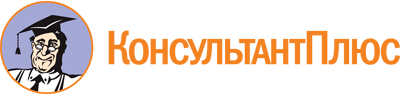 Приказ Минкультнаца РМ от 09.02.2024 N 63
"О создании Экспертно-консультативного совета по вопросам сохранения и популяризации этнокультурного наследия мордовского народа при Министерстве культуры, национальной политики и архивного дела Республики Мордовия"
(вместе с "Положением об Экспертно-консультативном совете по вопросам сохранения и популяризации этнокультурного наследия мордовского народа при Министерстве культуры, национальной политики и архивного дела Республики Мордовия")Документ предоставлен КонсультантПлюс

www.consultant.ru

Дата сохранения: 08.06.2024
 Баулина Светлана Никитовна-Министр культуры, национальной политики и архивного дела Республики Мордовия, председатель СоветаКарьгин Александр Иванович-первый заместитель Министра культуры, национальной политики и архивного дела Республики Мордовия, заместитель председателя СоветаКочеваткин Александр Михайлович-начальник отдела по вопросам межнациональных отношений Министерства культуры, национальной политики и архивного дела Республики Мордовия, секретарь СоветаАнтипкина Елена Николаевна-директор Института национальной культуры ФГБОУ ВО "Мордовский государственный университет имени Н.П.Огарева" (по согласованию)Арсентьев Николай Михайлович-директор Историко-социологического института ФГБОУ ВО "Мордовский государственный университет имени Н.П.Огарева" (по согласованию)Дорогайкина Светлана Ивановна-директор ГБУК "Мордовский государственный национальный драматический театр", председатель Общественной организации Республики Мордовия "Ассоциация мокшанских женщин "Юрхтава"Зубов Игорь Васильевич-главный научный сотрудник - заведующий отделом литературы и фольклора ГКУ РМ "Научно-исследовательский институт гуманитарных наук при Правительстве Республики Мордовия"Корнишина Галина Альбертовна-профессор кафедры истории России ФГБОУ ВО "Мордовский государственный университет имени Н.П.Огарева" (по согласованию)Кудашкина Инна Николаевна-заведующий отделом этнографии ГБУК "Мордовский республиканский объединенный краеведческий музей имени И.Д.Воронина"Куршева Галина Александровна-директор ГКУ РМ "Научно-исследовательский институт гуманитарных наука при Правительстве Республики Мордовия, председатель Регионального отделения Общероссийской общественно-государственной организации "Российское военно-историческое общество" в Республике МордовияЛарина Татьяна Ивановна-председатель Исполкома Межрегиональной общественной организации мордовского (мокшанского и эрзянского) народа (по согласованию)Ледяйкин Евгений Евгеньевич-депутат Государственного Собрания Республики Мордовия, генеральный директор ООО "Движение", президент Мордовской региональной общественной организации развития сельских территорий "Новое село" (по согласованию)Мишанин Юрий Александрович-заместитель директора ГКУ РМ "Научно-исследовательский институт гуманитарных наука при Правительстве Республики Мордовия, председатель Межрегиональной общественной организации мордовского (мокшанского и эрзянского) народаНадькин Тимофей Дмитриевич-профессор кафедры отечественной и зарубежной истории и методики обучения ФГБОУ ВО "Мордовский государственный педагогический университет имени М.Е.Евсевьева" (по согласованию)Нарбекова Людмила Николаевна-директор ГБУК "Мордовский республиканский музей изобразительных искусств им. С.Д.Эрьзи"Родионов Василий Сергеевич-педагог дополнительного образования МУДО "Центр детского творчества N 2", заслуженный деятель искусств Республики Мордовия (по согласованию)Фролов Дмитрий Викторович-директор ГБУК "Мордовский республиканский объединенный краеведческий музей имени И.Д.Воронина"Храмов Николай Леонидович-член Межрегиональной общественной организации мордовского (мокшанского и эрзянского) народа (по согласованию)Челмакина Наталья Николаевна-заведующий отделом декоративно-прикладного искусства ГБУК "Мордовский республиканский музей изобразительных искусств им. С.Д.Эрьзи"Юрченкова Нина Георгиевна-профессор кафедры гуманитарных и специальных дисциплин Средне-Волжского института (филиала) Всероссийского государственного университета юстиции (РПА Минюста России) (по согласованию)